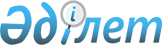 О внесении изменения в постановление акимата Карагандинской области от 30 мая 2007 года № 12/03 "Об установлении карантинной зоны на территории области"Постановление акимата Карагандинской области от 31 января 2020 года № 05/01. Зарегистрировано Департаментом юстиции Карагандинской области 4 февраля 2020 года № 5699
      Примечание ИЗПИ.

      В тексте документа сохранена пунктуация и орфография оригинала.
      В соответствии с законами Республики Казахстан от 11 февраля 1999 года "О карантине растений", от 23 января 2001 года "О местном государственном управлении и самоуправлении в Республике Казахстан", приказом Министра сельского хозяйства Республики Казахстан от 29 июня 2015 года № 15-08/590 "Об утверждении Правил по охране территории Республики Казахстан от карантинных объектов и чужеродных видов" (зарегистрирован в Реестре государственной регистрации нормативных правовых актов за № 12032) акимат Карагандинской области ПОСТАНОВЛЯЕТ:
      1. Внести в постановление акимата Карагандинской области от 30 мая 2007 года № 12/03 "Об установлении карантинной зоны на территории области" (зарегистрировано в Реестре государственной регистрации нормативных правовых актов за № 1830, опубликовано в газетах "Орталық Қазақстан" от 28 июня 2007 года № 98-100 (20274), "Индустриальная Караганда" от 30 июня 2007 года № 75 (20471)) следующее изменение:
      приложение к указанному постановлению изложить в новой редакции, согласно приложению к настоящему постановлению.
      2. Контроль за исполнением настоящего постановления возложить на курирующего заместителя акима области.
      3. Настоящее постановление вводится в действие со дня его первого официального опубликования. Перечень объектов государственного контроля в области карантина растений, где устанавливается карантинная зона с введением карантинного режима
      к/х - крестьянское хозяйство
      с/х - сельское хозяйство
      ф/х - фермерское хозяйство
      с/о - сельский округ
      ТОО - товарищество с органиченной ответственностью
      АО - акционерое общество
      д/о - дом отдыха
      г. - город
      с. - село
      пос. - поселок
      ГУ - государственное учреждение
      ПК - производственный кооператив
      ГСУ - государственный сортовой участок
      ж/д - железная дорога
      ул. - улица
      ИП - индивидуальный предприниматель
      КГУ - коммунальное государственное учреждение
      КГКП - казенное государственное коммунальное предприятие
					© 2012. РГП на ПХВ «Институт законодательства и правовой информации Республики Казахстан» Министерства юстиции Республики Казахстан
				
      Аким Карагандинской области

Ж. Қасымбек
Приложение
к постановлению
Аким Карагандинской
области
от 31 января 2020 года
№ 05/01Приложение к постановлению
акимата Карагандинской
области от 30 мая 2007 года
№ 12/03
№ п/п
Наименование хозяйствущих субъектов, иных объектов, категория земельных участков
Наименование района (города), сельских округов и населенных пунктов
заражено (засорено)
заражено (засорено)
Дата выявления очага (по актам), примечания
№ п/п
Наименование хозяйствущих субъектов, иных объектов, категория земельных участков
Наименование района (города), сельских округов и населенных пунктов
участков (полей)
площадь, гектар
Дата выявления очага (по актам), примечания
1
2
3
4
5
6
Г о р ч а к р о з о в ы й (Acroptilon repens L.D.C.)
Г о р ч а к р о з о в ы й (Acroptilon repens L.D.C.)
Г о р ч а к р о з о в ы й (Acroptilon repens L.D.C.)
Г о р ч а к р о з о в ы й (Acroptilon repens L.D.C.)
Г о р ч а к р о з о в ы й (Acroptilon repens L.D.C.)
Г о р ч а к р о з о в ы й (Acroptilon repens L.D.C.)
I.
Абайский район
Абайский район
30
2174,31
1
Карагандинский областной филиал АО "НК "ҚазАвтоЖол" полоса отвода автодорог республиканского значения 
с/о Кулайгыр
1
23
28 мая 2010 года
2
ТОО "Алтай и К", с/х угодья 
с/о Кулайгыр
1
400
переоформлено
3
ГУ "Управление пассажирского транспорта и автомобильных дорог Карагандинской области", полоса отвода автодорог областного и районного значения 
с/о Самара
7
10
8 июня 2010 года
3
ГУ "Управление пассажирского транспорта и автомобильных дорог Карагандинской области", полоса отвода автодорог областного и районного значения 
с/о Коксу
4
5
10 июня 2010 года
3
ГУ "Управление пассажирского транспорта и автомобильных дорог Карагандинской области", полоса отвода автодорог областного и районного значения 
с/о Есенгелды
4
40
11 июня 2010 года 
4
ТОО "Топарские теплицы" с/х угодья
пос.Топар
2
115
17 июня 2010 года
5
Карагандинское погрузочно-транспортное управление (КПТУ) №7 УД АО "Арселор Миттал Темиртау", полоса отвода железных дорог 
г.Абай
1
3
22 июня 2010 года
6
ТОО "Qar Onimderi", с/х угодья
с/о Караганды
1
104
10 июня 2010 года
6
ТОО "Qar Onimderi", с/х угодья
с/о Караганды
1
225
13 июля 2018 года
7
к/х "Надежда", с/х угодья
с/о Мичуринский
1
50
25 июня 2007 года
8
к/х "Ташимова Л.", с/х угодья
с/о Ильичев
1
30
19 июня 2015 года
9
Аким сельского округа, земли запаса
с/о Мичуринский
1
7,5
10 августа 2015 года
10
к/х "Барс", с/х угодья
с/о Мичуринский
1
12,5
25 августа 2016 года
11
к/х "Қарлығаш", с/х угодья
1
18,99
04 августа 2017 года
12
к/х "Керекеша В.Е.", с/х угодья
с/о Караганды
1
107
25 августа 2016 года
13
к/х "Олжас", с/х угодья
с/о Караганды
1
31,1
25 августа 2016 года
14
к/х "Шевченко", с/х угодья
с/о Караганды
1
98
25 августа 2016 года
14
к/х "Шевченко", с/х угодья
с/о Караганды
1
835
03 июля 2018 года
15
к/х "Тайаткан", с/х угодья
с/о Караганды
1
59,22
03 июля 2018 года
1
2
3
4
5
6
II.
Актогайский район
Актогайский район
5
2733
1
к/х "Сарсенбек", с/х угодья
с/о Карабулак
1
1425
31 мая 2010 года
2
к/х "Думан", с/х угодья
с/о Карабулак
2
700
30 мая 2007 года
3
ГУ "Управление пассажирского транспорта и автомобильных дорог Карагандинской области", полоса отвода автодорог областного и районного значения 
с/о Карабулак
1
208
10 августа 2008 года
4
Аким сельского округа, земли запаса
с/о Жидебай
1
400
23 августа 2019 года
III.
Бухар жырауский район
Бухар жырауский район
26
6008,2
1
к/х "Ербол", с/х угодья
с/о Акоре
1
180
17 июня 2005 года
2
ТОО ПК "Кирова", с/х угодья
с/о Ростовка
13
3598
переоформлено
3
ПК "Асыл", с/х угодья
с/о Каражар
2
686
7 июля 2006 года
4
ТОО "Дизель плюс", с/х угодья
с/о Тузды
1
590
03 сентября 2010 года
5
Аким сельского округа, земли запаса
с/о Тузды
1
40
02 сентября 2019 года
6
Аким сельского округа, земли запаса
с/о Акбел
1
196
10 июля 2014 года 
7
Аким поселкового округа, земли населенного пункта
п.Ботакара
1
100
25 августа 2015 года
8
Аким сельского округа, земли запаса
с/о Доскей
1
290
28 июня 2016 года
9
Аким поселкового округа, земли населенного пункта
пос.Г.Мустафина
3
200
12 августа 2016 года
10
Карагандинский областной филиал АО "НК "ҚазАвтоЖол" полоса отвода автодорог республиканского значения, Бастау-Актау-Темиртау 25-27 км
с/о Тузды
1
120
25 августа 2016 года
11
ТОО "Ак-Нура", территория предприятия
пос.Г.Мустафина
1
8,2
23 августа 2016 года
IV.
Жанааркинский район
Жанааркинский район
43
6177,5
1
Аким сельского округа, земли запаса
с/о Актасты
4
456
переоформлено
2
Аким сельского округа, земли запаса
с/о Актасты
1
209
26 июня 2007 года
1
2
3
4
5
6
3
ГУ "Управление пассажирского транспорта и автомобильных дорог Карагандинской области", полоса отвода автодорог областного и районного значения
с/о Актасты
1
20
переоформлено
4
Аким сельского округа, земли запаса
с/о Байдалы би 
2
480
переоформлено
5
Карагандинский областной филиал АО "НК" ҚазАвтоЖол" полоса отвода автодорог республиканского значения
с/о Байдалы би 
1
42
переоформлено
6
к/х "Достық", с/х угодья
с/о Байдалы би 
1
275
08 июля 2005 года
7
к/х "Аққыз", с/х угодья
с/о Байдалы би 
1
100
07 июня 2006 года
8
к/х "Жантас", с/х угодья
с/о Байдалы би 
1
13
16 июня 2007 года
9
к/х "Жалғас", с/х угодья
с/о Байдалы би 
1
60
16 июня 2007 года
10
к/х "Мерей", с/х угодья
с/о Байдалы би 
1
175
18 июня 2007 года
11
к/х "Рымбек", с/х угодья
с/о Байдалы би 
1
200
16 июня 2007 года
12
к/х "Қолқанат", с/х угодья
с/о Байдалы би 
1
100
переоформлено
13
к/х "Үлгілі", с/х угодья
с/о Байдалы би 
2
361
переоформлено
14
к/х "Қарамола", с/х угодья
с/о Бидаик
3
233
переоформлено
15
Аким сельского округа, земли запаса
с/о Бидаик
1
190
переоформлено
16
Аким сельского округа, земли запаса
с/о Ералиева
1
50
переоформлено
17
Карагандинский областной филиал АО "НК "ҚазАвтоЖол" полоса отвода автодорог республиканского значения 
с/о Ералиева
1
56
переоформлено
18
к/х "Нұрсұлтан", с/х угодья
с/о Сейфуллина
1
50
28 июня 2006 года
19
к/х "Бірлестік", с/х угодья
с/о Сейфуллина
1
100
11 июля 2008 года
20
к/х "Серіктес", с/х угодья
с/о Сейфуллина
1
100
20 июля 2009 года
21
ГУ "Управление пассажирского транспорта и автомобильных дорог Карагандинской области", полоса отвода автодорог областного и районного значения
с/о Сейфуллина
1
35
29 апреля 2010 года
1
2
3
4
5
6
22
ГУ "Управление пассажирского транспорта и автомобильных дорог Карагандинской области", полоса отвода автодорог областного и районного значения
с/о Целинный
1
22
22 апреля 2010 года
23
к/х "Бекарыс", с/х угодья
с/о Целинный
1
698
14 июня 2011 года
24
к/х "Қазақстан", с/х угодья
с/о Целинный
6
1049
переоформлено
25
Аким сельского округа, земли запаса
с/о Целинный
1
388
21 июня 2011 года
26
Карагандинский областной филиал АО "НК" ҚазАвтоЖол" полоса отвода автодорог республиканского значения
с/о Актубек
1
70
переоформлено
27
Карагандинский областной филиал АО "НК" ҚазАвтоЖол" полоса отвода автодорог республиканского значения
с/о Тугискен
1
54
переоформлено
28
Карагандинский областной филиал АО "НК" ҚазАвтоЖол" полоса отвода автодорог республиканского значения
пос. Кызылжар
1
84
переоформлено
29
к/х "Нартау", с/х угодья
с/о Талдыбулак
2
138,5
20 августа 2018 года
30
к/х "Жанболат", с/х угодья
с/о Караагаш
1
369
28 августа 2014 года
V.
Каркаралинский район
Каркаралинский район
13
3702,23
1
Аким сельского округа, земли запаса
с/о Тегисшилдик
2
770
переоформлено
2
к/х "Шокпартас", с/х угодья
с/о Тегисшилдик
1
330
29 июня 2006 года
3
к/х "Арай", с/х угодья
с/о Тегисшилдик
1
150
07 июля 2006 года
4
к/х "Қапан", с/х угодья
с/о Тегисшилдик
1
419
переоформлено
5
к/х "Береке", с/х угодья
с/о Тегисшилдик
1
101
переоформлено
6
к/х "Жолдас", с/х угодья
с/о Тегисшилдик
2
300
06 августа 2008 года
7
Карагандинский областной филиал АО "НК" ҚазАвтоЖол" полоса отвода автодорог республиканского значения
с/о Каршыгалы
1
99
16 июня 2011 года
7
Карагандинский областной филиал АО "НК" ҚазАвтоЖол" полоса отвода автодорог республиканского значения
с/о М.Мамыраева
1
120
15 июня 2011 года
8
ГУ "Управление пассажирского транспорта и автомобильных дорог Карагандинской области", полоса отвода автодорог областного и районного значения
с/о М.Мамыраева
1
72,8
15 июня 2011 года
8
ГУ "Управление пассажирского транспорта и автомобильных дорог Карагандинской области", полоса отвода автодорог областного и районного значения
с/о Н.Абдирова
1
83,2
15 июня 2011 года
9
к/х "Елдос", с/х угодья
с/о Тегисшилдик
1
1257,23
06 сентября 2019 г.
VI.
Нуринский район
Нуринский район
42
11020,7
1
ТОО "Черниговский и К", с/х угодья
с/о Кобетей
4
900
переоформлено
2
Карагандинский областной филиал АО "НК" ҚазАвтоЖол" полоса отвода автодорог республиканского значения 
с/о Кобетей
2
158,7
06 июня 2012 года 
1
2
3
4
5
6
3
ТОО "Отқанжар", с/х угодья
с/о Изенды
3
1171
06 августа 2004 года
4
Аким сельского округа, земли запаса
с/о Кертинды
1
43
16 июня 2006 года
5
к/х "Михайлев А.Н.", с/х угодья
с/о Кертинды
1
160
14 июля 2004 года
6
ф/х "Таимбеков А.А.", с/х угодья (бывшие земли ТОО "Сары-Арқа")
с/о Кертинды
6
1209
переоформлено
7
ТОО "Карой", с/х угодья
с/о Караой
2
671
12 июля 2006 года
8
ПК "Индустриальный", с/х угодья
с/о Тассуат
5
855
переоформлено
9
к/х "Альдеран", с/х угодья
с/о Акмешит
2
114
12 июня 2013 года
10
ф/х "Полеводин Л.Н.", с/х угодья
с/о Заречный
3
957
12 июня 2007 года
11
к/х "Шортанов Е.Ж.", с/х угодья
с/о Заречный
4
674
20 июня 2007 года
12
ТОО "Нур-бидай", с/х угодья
с/о Заречный
2
911
11 августа 2009 года
13
ТОО "Кайнар", с/х угодья
с/о Щербаковский
5
2048
09 июля 2008 года
14
ТОО "Ахметауыл-2030", с/х угодья
с/о Ахметауыл
2
1149
20 июля 2015 года
VII.
Осакаровский район
Осакаровский район
8
1619,6
1
к/х "Пасько Н.К.", с/х угодья
с/о Сункар
1
150
переоформлено
2
Аким сельского округа, земли запаса
с/о Сункар
2
460
15 июля 2005 года
3
к/х "Бірлік", с/х угодья
с/о Сарыозек
1
87
14 августа 2013 года
4
к/х "Шахмерденов Т.Т.", с/х угодья
с/о Николаевский
2
729
переоформлено
5
ГУ "Управление пассажирского транспорта и автомобильных дорог Карагандинской области", полоса отвода автодорог областного и районного значения 
с/о Николаевский
1
66
19 июля 2006 года
6
ГУ "Управление пассажирского транспорта и автомобильных дорог Карагандинской области", полоса отвода автодорог областного и районного значения 
с/о Пионерский
1
127,6
19 июля 2006 года
VIII.
Шетский район
Шетский район
77
13683,1
1
к/х "Бозшакол", с/х угодья
с/о Бурма
2
237
26 июня 2006 года
2
к/х "Денис", с/х угодья
с/о Красная Поляна 
1
251
26 июля 2007 года
3
к/х "Жандос", с/х угодья
с/о Красная Поляна 
1
241,5
26 июня 2007 года
4
к/х "Кайракты", с/х угодья
с/о Тагылы
7
1507
14 июня 2013 года
5
к/х "Сарыжал", с/х угодья
с/о Тагылы
2
315
14 июня 2013 года
6
к/х "Майасар", с/х угодья
с/о Тагылы
1
280
28 июня 2005 года 
7
к/х "Аякала", с/х угодья
с/о Тагылы
1
149
10 мая 2008 года
8
к/х "Ерзат", с/х угодья
с/о Тагылы
1
31
10 мая 2008 года
1
2
3
4
5
6
9
к/х "Мамыр", с/х угодья
с/о Тагылы
1
39
07 сентября 2010 года
10
к/х "Кайнар", с/х угодья
с/о Тагылы
3
204
переоформлено
11
к/х "Зарина", с/х угодья
с/о Тагылы
1
81
переоформлено
12
к/х "Тағылы", с/х угодья
с/о Тагылы
4
403
14 июня 2013 года
13
к/х "Алтын дән", с/х угодья
с/о Тагылы
1
29
20 июля 2012 года
14
к/х "Нұр", с/х угодья
с/о Тагылы
3
276
20 июля 2012 года
15
Аким сельского округа, земли запаса
с/о Тагылы
5
1657
14 июня 2013 года
16
ГУ "Управление пассажирского транспорта и автомобильных дорог Карагандинской области", полоса отвода автодорог областного и районного значения
с/о Тагылы
1
18
16 июня 2011 года
17
к/х "Айбек", с/х угодья
с/о Тагылы
1
49
11 июня 2012 года
18
к/х "Болашақ", с/х угодья
с/о Тагылы
1
26
11 июня 2012 года
19
к/х "Темір", с/х угодья
с/о Тагылы
1
32
11 июня 2012 года
20
к/х "Арай", с/х угодья
с/о Тагылы
1
105
11 июня 2012 года
21
к/х "Ушкын", с/х угодья
с/о Тагылы
1
185
11 июня 2012 года
22
к/х "Даулен", с/х угодья
с/о Тагылы
1
100
18 августа 2013 года
23
к/х "Дружба", с/х угодья
с/о Коктенколь
6
1426
12 июня 2013 года
24
к/х "Рахымжан",с/х угодья
с/о Коктенколь
3
495
переоформлено
25
к/х "Батыр", с/х угодья
с/о Коктенколь
2
374
переоформлено
26
к/х "Жыланды", с/х угодья
с/о Коктенколь
3
648
переоформлено
27
к/х "Луч Надежды", с/х угодья
с/о Коктенколь
1
392
переоформлено
28
к/х "Сарғалдақ", с/х угодья
с/о Коктенколь
1
200
25 июля 2013 года
29
к/х "Қанағат", с/х угодья
с/о Коктенколь
2
884
25 июля 2013 года
30
к/х "Сағындық", с/х угодья
с/о Коктенколь
2
457
25 июля 2013 года
31
к/х "Надежда", с/х угодья
с/о Коктенколь
1
70
25 июля 2013 года
32
ГУ "Управление пассажирского транспорта и автомобильных дорог Карагандинской области", полоса отвода автодорог областного и районного значения
с/о Коктенколь
1
136
25 июля 2013 года
33
к/х "Мерей", с/х угодья
с/о Шет
1
25
09 августа 2011 года
34
Аким сельского округа, земли запаса
с/о Шет
1
66,6
02 июля 2013 года
35
к/х "Мерей", с/х угодья
с/о Шет
1
61
03 июля 2013 года
36
к/х "Аязбай", с/х угодья
с/о Шет
1
85
03 июля 2013 года
37
к/х "Мереке", с/х угодья
с/о Шет
1
51
03 июля 2013 года
1
2
3
4
5
6
38
Аким сельского округа, земли запаса
с/о Шет
1
88
03 июля 2013 года
39
ГУ "Управление пассажирского транспорта и автомобильных дорог Карагандинской области", полоса отвода автодорог областного и районного значения
с/о Агадырь
1
69
16 июня 2011 года
40
Карагандинский областной филиал АО "НК" ҚазАвтоЖол" полоса отвода автодорог республиканского значения
с/о Карабулак
1
651
11 июня 2012 года
41
Агадырская дистанция путей, полоса отвода железных дорог
ст. Агадыр
1
1
16 июня 2011 года
42
к/х "Коктенколь", с/х угодья
с/о Коктенколь
1
147
27 августа 2014 года
43
Аким сельского округа, земли населенного пункта
с/о Коктенколь
1
704
11 июля 2014 года
44
Аким сельского округа, земли запаса
с/о Шет
1
16
14 августа 2015 года
45
Аким сельского округа, земли запаса
с/о Шет
1
290
29 июля 2014 года
46
Аким сельского округа, земли запаса
с/о Шет
1
131
31 июля 2014 года
IX.
Улытауский район
Улытауский район
15
5881
1
к/х "Қызыл шың", с/х угодья
с/о Карагенгир
4
427
28 июля 2008 года
2
к/х "Әке Мұра", с/х угодья
с/о Улытау
3
563
переоформлено
3
к/х "Бақдаулет", с/х угодья
с/о Терсаккан
1
300
24 мая 2018 года 
4
к/х "Асар", с/х угодья
с/о Терсаккан
2
800
16 июня 2010 года
5
к/х "Қоңыров", с/х угодья
с/о Терсаккан
1
250
16 июня 2010 года
6
Аким сельского округа, земли запаса
с/о Мибулак
1
2428
27 июня 2011 года
7
Карагандинский областной филиал АО "НК "ҚазАвтоЖол" полоса отвода автодорог республиканского значения
с/о Улытау
2
663
30 июля 2010 года
8
Карагандинский областной филиал АО "НК "ҚазАвтоЖол" полоса отвода автодорог республиканского значения
с/о Сарысу
1
450
01 июня 2011 года
ИТОГО по районам:
ИТОГО по районам:
259
52999,64
1
2
3
4
5
6
I.
город Балхаш 
город Балхаш 
12
436,2
1
ГУ "Отдел жилищно - коммунального зозяйства, пассажирского транспорта и автомобильных дорог г.Балхаш," земли населенного пункта
парк 30 лет ВЛКСМ
1
12,3
20 мая 2004 года
1
ГУ "Отдел жилищно - коммунального зозяйства, пассажирского транспорта и автомобильных дорог г.Балхаш," земли населенного пункта
парк Стройтелей
1
0,2
22 мая 2013 года 
1
ГУ "Отдел жилищно - коммунального зозяйства, пассажирского транспорта и автомобильных дорог г.Балхаш," земли населенного пункта
улицы
1
13,7
20 мая 2004 года
1
ГУ "Отдел жилищно - коммунального зозяйства, пассажирского транспорта и автомобильных дорог г.Балхаш," земли населенного пункта
территория старых дач
1
15
20 мая 2004 года
2
Балхашский филиал ТОО "Каз НИИРХ"
ул.Жетоксана, 20
1
1
20 мая 2004 года
3
Больничный городок, территория учреждения
ул.Амангелды, 2
1
9
26 мая 2009 года
4
ГУ "Управление пассажирского транспорта и автомобильных дорог Карагандинской области", полоса отвода автодорог областного и районного значения
подъезд к аэпорту г.Балхаш км 0-3
1
9
16 мая 2011 года
5
ГУ "Управление пассажирского транспорта и автомобильных дорог Карагандинской области", полоса отвода автодорог областного и районного значения
г.Балхаш-пос.Конырат
1
36
16 мая 2011 года
6
ГУ "Отдел жилищно - коммунального зозяйства, пассажирского транспорта и автомобильных дорог г.Балхаш," земли населенного пункта
микрорайон Қоңырат, парк Горняк
1
12
21 мая 2004 года 
7
Аким сельского округа, земли запаса
село Шубар-Тюбек
1
100
26 мая 2004 года
8
Карагандинский областной филиал АО "НК "ҚазАвтоЖол" полоса отвода автодорог республиканского значения
г.Балхаш- пос.Гульшат
1
210
14 июня 2010 года
8
Карагандинский областной филиал АО "НК "ҚазАвтоЖол" полоса отвода автодорог республиканского значения
г.Балхаш - подъезд к д/о Бектау - Ата
1
18
14 июня 2010 года
II.
город Жезказган
город Жезказган
59
2584,11
1
ГУ "Отдел жилищно - коммунального хозяйства, пассажирского транспорта и автомобильных дорог г.Жезказган," земли населенного пункта
сверы
3
23
20 июня 2011 году
1
ГУ "Отдел жилищно - коммунального хозяйства, пассажирского транспорта и автомобильных дорог г.Жезказган," земли населенного пункта
парки
2
21
переоформлено
1
ГУ "Отдел жилищно - коммунального хозяйства, пассажирского транспорта и автомобильных дорог г.Жезказган," земли населенного пункта
проспекты, улицы и бульвары
19
91,48
20 июня 2011 году
1
ГУ "Отдел жилищно - коммунального хозяйства, пассажирского транспорта и автомобильных дорог г.Жезказган," земли населенного пункта
пустыри
1
25
20 июня 2011 году
1
ГУ "Отдел жилищно - коммунального хозяйства, пассажирского транспорта и автомобильных дорог г.Жезказган," земли населенного пункта
территория Мечети
1
10
11 мая 2012 года
1
2
3
4
5
6
ГУ "Отдел жилищно - коммунального хозяйства, пассажирского транспорта и автомобильных дорог г.Жезказган," земли населенного пункта
пустыри в районе нефтепровода
1
100
11 мая 2012 года
ГУ "Отдел жилищно - коммунального хозяйства, пассажирского транспорта и автомобильных дорог г.Жезказган," земли населенного пункта
территория аэропорта
1
3
12 мая 2010 года
ГУ "Отдел жилищно - коммунального хозяйства, пассажирского транспорта и автомобильных дорог г.Жезказган," земли населенного пункта
91 квартал
1
45,3
29 мая 2013 года 
2
ГУ "Управление пассажирского транспорта и автомобильных дорог Карагандинской области", полоса отвода автодорог областного и районного значения
г.Жезказган-аэропорт 0-7 км; объезд города 0-7 км
2
35
20 июня 2011 года
2
ГУ "Управление пассажирского транспорта и автомобильных дорог Карагандинской области", полоса отвода автодорог областного и районного значения
Кызылорда-Павлодар 424-426 км, 429-433 км, пригород
2
24
20 июня 2011 года 
2
ГУ "Управление пассажирского транспорта и автомобильных дорог Карагандинской области", полоса отвода автодорог областного и районного значения
Жезказган-Петропавловск через г.Аркалык 6-11 км, пригород
1
28
20 мая 2008 года
3
Карагандинский областной филиал АО "НК "ҚазАвтоЖол" полоса отвода автодорог республиканского значения 
Жезказган-Петропавловск через г.Аркалык 11-16,5 км, пригород 
1
38,5
20 мая 2008 года
4
АО "Хлебопродукты" территория предприятия
территория ХПП и ж/д подъезд к ХПП 
1
12,78
23 мая 2011 года
5
ТОО "КМ Транко" территория предприятия
территория предприятия
1
20
15 августа 2005 года
5
ТОО "КМ Транко" территория предприятия
вдоль железной дороги
1
16
16 июня 2011 года
6
Садоводческое общество "Дачник"
территория дачного участка
1
180
14 июня 2011 года
7
Потребительский кооператив "Спутник"
территория дачного участка
1
291
14 июня 2011 года
8
Потребительский кооператив "Здравница"
территория дачного участка
1
141
14 июня 2011 года
9
Потребительский кооператив "Автомобилист"
территория дачного участка
1
51
14 июня 2011 года
10
Потребительский кооператив "Энергетик"
территория дачного участка
1
73
14 июня 2011 года
11
ТОО "Племпитцеторг"
территория предприятия
1
29
03 июня 2011 года
1
2
3
4
5
6
12
ГУ "Отдел жилищно - коммунального хозяйства, пассажирского транспорта и автомобильных дорог г.Жезказган" земли населенного пункта
с/о Кенгир
1
3
03 июня 2011 года
13
г.Жезказган, аким сельского округа, земли запаса
с/о Кенгир
14
1323,05
23 июля 2013 года
III.
город Караганды
город Караганды
19
62,6
1
ГУ "Отдел жилищно - коммунального хозяйства, пассажирского транспорта и автомобильных дорог г.Караганда", земли населенного пункта
территория г.Караганды (Октябрьский район)
2
21
15 июня 2010 года
1
ГУ "Отдел жилищно - коммунального хозяйства, пассажирского транспорта и автомобильных дорог г.Караганда", земли населенного пункта
территория г.Караганды (район им.Казыбек би) 
3
27,3
21 июня 2012 года
2
ГУ "Управление пассажирского транспорта и автомобильных дорог Карагандинской области", полоса отвода автодорог областного и районного значения 
г.Караганда - пос.Уштобе, 0-4,9 км
14
14,3
27 июля 2010 года
IV.
город Приозерск
город Приозерск
8
20,8
1
ГУ "Отдел жилищно - коммунального хозяйства, пассажирского транспорта и автомобильных дорог г.Приозерска," земли населенного пункта
ул.Достык
1
2,2
переоформлено
1
ГУ "Отдел жилищно - коммунального хозяйства, пассажирского транспорта и автомобильных дорог г.Приозерска," земли населенного пункта
ул.Абая
1
1,2
переоформлено
1
ГУ "Отдел жилищно - коммунального хозяйства, пассажирского транспорта и автомобильных дорог г.Приозерска," земли населенного пункта
бульвар Советской Армии
2
1,7
переоформлено
1
ГУ "Отдел жилищно - коммунального хозяйства, пассажирского транспорта и автомобильных дорог г.Приозерска," земли населенного пункта
пустыри в прибрежной зоне
4
15,7
13 июня 2012 года
V.
город Сарань
город Сарань
3
25,4
1
ГУ "Отдел жилищно - коммунального хозяйства, пассажирского транспорта и автомобильных дорог г.Сатпаева," земли населенного пункта
ул.Шахтерская
1
2,9
17 июня 2010 года
1
ГУ "Отдел жилищно - коммунального хозяйства, пассажирского транспорта и автомобильных дорог г.Сатпаева," земли населенного пункта
ул.Чкалова
1
9,3
17 июня 2010 года
2
ГУ "Управление пассажирского транспорта и автомобильных дорог Карагандинской области", полоса отвода автодорог областного и районного значения 
пригород города
1
13,2
06 июля 2010 года 
1
2
3
4
5
6
VІ.
город Сатпаева
город Сатпаева
15
851,46
1
Потребительский кооператив "Меридиан"
территория дачного участка
1
11
переоформлено
2
Потребительский кооператив "Горняк"
территория дачного участка
1
76
переоформлено
3
Потребительский кооператив "Восток"
территория дачного участка
1
23
переоформлено
4
ГУ "Отдел жилищно - коммунального хозяйства, пассажирского транспорта и автомобильных дорог г.Сатпаева," земли населенного пункта
парк "Победы"
1
8
20 мая 2006 года
4
ГУ "Отдел жилищно - коммунального хозяйства, пассажирского транспорта и автомобильных дорог г.Сатпаева," земли населенного пункта
проспекты, улицы 
5
56,1
20 мая 2006 года
4
ГУ "Отдел жилищно - коммунального хозяйства, пассажирского транспорта и автомобильных дорог г.Сатпаева," земли населенного пункта
пустыри
2
570
20 мая 2006 года
4
ГУ "Отдел жилищно - коммунального хозяйства, пассажирского транспорта и автомобильных дорог г.Сатпаева," земли населенного пункта
территория бывшей АБЗ
1
40,22
20 мая 2006 года
5
ИП "Керимкулова" территория цеха
цех озеленения
1
7,64
26 мая 2006 года
6
Карагандинский областной филиал АО "НК "ҚазАвтоЖол" полоса отвода автодорог республиканского значения 
Жезказган-Петропавловск через г.Аркалык 16,5-22 км; 24-31 км, пригород
2
59,5
26 мая 2006 года
VІI.
город Темиртау
город Темиртау
3
162
1
ГУ "Отдел жилищно - коммунального хозяйства, пассажирского транспорта и автомобильных дорог г.Темиртау," земли населенного пункта
пр.Республики
1
36
13 августа 2010 года
1
ГУ "Отдел жилищно - коммунального хозяйства, пассажирского транспорта и автомобильных дорог г.Темиртау," земли населенного пункта
ул.Темиртауская
1
54
13 августа 2010 года
1
ГУ "Отдел жилищно - коммунального хозяйства, пассажирского транспорта и автомобильных дорог г.Темиртау," земли населенного пункта
ул.Чернышевского
1
72
13 августа 2010 года
VIІI.
город Шахтинск
город Шахтинск
1
5
1
КГУ "Шахтинский горноиндустриальный колледж"
территория колледж
1
5
12 июля 2012 года
ИТОГО по городам:
ИТОГО по городам:
120
4147,57
ИТОГО по горчаку ползучему (розовый): 
ИТОГО по горчаку ползучему (розовый): 
ИТОГО по горчаку ползучему (розовый): 
379
57147,21
П о в и л и к а, паразитирующие на травянистой растительности (Cuscuta sp.)
П о в и л и к а, паразитирующие на травянистой растительности (Cuscuta sp.)
П о в и л и к а, паразитирующие на травянистой растительности (Cuscuta sp.)
П о в и л и к а, паразитирующие на травянистой растительности (Cuscuta sp.)
П о в и л и к а, паразитирующие на травянистой растительности (Cuscuta sp.)
П о в и л и к а, паразитирующие на травянистой растительности (Cuscuta sp.)
I.
Шетский район
Шетский район
1
136
1
ГУ "Управление пассажирского транспорта и автомобильных дорог Карагандинской области", полосо отвода автодорог областного значения
с/о Коктенколь
1
136
26 июля 2013 года
1
2
3
4
5
6
II.
город Балхаш 
город Балхаш 
2
25,3
1
ГУ "Отдел жилищно - коммунального хозяйства, пассажирского транспорта и автомобильных дорог г.Балхаш," земли населенного пункта
парк "30 лет ВЛКСМ"
1
12,3
4-8 июня 2012 года
1
ГУ "Отдел жилищно - коммунального хозяйства, пассажирского транспорта и автомобильных дорог г.Балхаш," земли населенного пункта
парк "Строителей"
1
13
11-15 июня 2012 года
III.
Бухар жырауский район
Бухар жырауский район
1
8,2
1
ТОО "Ак Нура ХПП"
территория предприятия
1
8,2
23 августа 2016 года
ИТОГО по повилике:
ИТОГО по повилике:
ИТОГО по повилике:
4
169,5
Червец Комстока (Pseudococcus Comstocki Kuw.)
Червец Комстока (Pseudococcus Comstocki Kuw.)
Червец Комстока (Pseudococcus Comstocki Kuw.)
Червец Комстока (Pseudococcus Comstocki Kuw.)
Червец Комстока (Pseudococcus Comstocki Kuw.)
Червец Комстока (Pseudococcus Comstocki Kuw.)
І.
город Темиртау
город Темиртау
1
1,4
1
ГУ "Отдел культуры и развития языков г.Темиртау"
КГКП "Городской парк культуры и отдыха" Зимний сад
1
1,4
20 мая 2011 года 
ИТОГО по червецу комстока:
ИТОГО по червецу комстока:
1
1,4
Н е п а р н ы й ш е л к о п р я д (Lymantria dispar L.)
Н е п а р н ы й ш е л к о п р я д (Lymantria dispar L.)
Н е п а р н ы й ш е л к о п р я д (Lymantria dispar L.)
Н е п а р н ы й ш е л к о п р я д (Lymantria dispar L.)
Н е п а р н ы й ш е л к о п р я д (Lymantria dispar L.)
Н е п а р н ы й ш е л к о п р я д (Lymantria dispar L.)
I.
Улытауский район
Улытауский район
2
1780
1
ГУ "Улытауское хозяйство по охране лесов и животного мира", земли лесного фонда
с/о Улытау
1
1069
29 июня 2008 года
2
ГУ "Улытауское хозяйство по охране лесов и животного мира", земли лесного фонда
с/о Шенбер
1
711
15 сентября 2013 года
ИТОГО по непарному шелкопряду:
ИТОГО по непарному шелкопряду:
ИТОГО по непарному шелкопряду:
2
1780
ВСЕГО по области:
ВСЕГО по области:
ВСЕГО по области:
386
59098,11